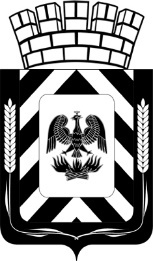 КОНТРОЛЬНО-СЧЕТНАЯ ПАЛАТАЛЕНИНСКОГО ГОРОДСКОГО ОКРУГА МОСКОВСКОЙ ОБЛАСТИодежи, культурПРЕДСТАВЛЕНИЕВ соответствии с пунктом 2.1 плана работы Контрольно-счетной палаты Ленинского городского округа на 2023 год проведено контрольное мероприятие «Внешняя проверка бюджетной отчетности главных администраторов бюджетных средств Ленинского городского округа за 2022 год» на объекте: Финансово-экономическое управление администрации Ленинского городского округа Московской области в период с 20 марта по 17 апреля 2023 года.По результатам проведенного контрольного мероприятия выявлено нарушение пп. 321, 309 приложения № 2 приказа Министерства финансов Российской Федерации от 01.12.2010 № 157н «Об утверждении Единого плана счетов бухгалтерского учета для органов государственной власти (государственных органов), органов местного самоуправления, органов управления государственными внебюджетными фондами, государственных академий наук, государственных (муниципальных) учреждений и Инструкции по его применению»: в Оборотно-сальдовой ведомости за 2022 год отсутствуют данные по счету 503.40 «Бюджетные ассигнования второго года, следующего за очередным», что привело к некорректному заполнению показателей в «Отчете о бюджетных обязательствах» (ф. 0503128).С учетом вышеизложенного Финансово-экономическому управлению администрации Ленинского городского округа Московской области по выявленному нарушению надлежит выполнить следующее требование:При ведении бухгалтерского учета соблюдать требования приказа Министерства финансов Российской Федерации от 01.12.2010 № 157н «Об утверждении Единого плана счетов бухгалтерского учета для органов государственной власти (государственных органов), органов местного самоуправления, органов управления государственными внебюджетными фондами, государственных академий наук, государственных (муниципальных) учреждений и Инструкции по его применению» в части отражения бюджетных ассигнований.Информация о принятых решениях и мерах по результатам внесенных представлений и предписаний по итогам контрольного мероприятия 
«Внешняя проверка бюджетной отчетности главных администраторов бюджетных средств Ленинского городского округа за 2022 год» (пункт 2.1 Плана работы КСП Ленинского городского округа на 2023 год)Требования представления Контрольно-счётной палаты Ленинского городского округа Московской области от 24 апреля 2023 выполнены в полном объёме. 24 апреля 2023 года № 3Заместителю главы – начальнику Финансово-экономического управления администрации Ленинского городского округа Московской областиКолмогоровой Л.В.